HOTEL ICC Reservation* Simple Breakfast is served at 07:00 ~ 09:00 (1st Floor HOLLYS COFFEE)* All rates are included 10 % V.A.T and Breakfast.* To make your reservation, send your reservation form to the hotel directly▶ Cancellation Policy- Cancellation 2~3 days before the reserved date : 30% of the 1st day's room rate- Cancellation 1 days before the reserved date : 50% of the 1st day's room rate- Cancellation on the reserved date : 100% of the 1st day's room rateDate : ______________________  Signature : __________________________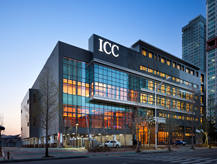 Address: (4-29 Doryong-dong) 55,Expo-ro 123beon-gil,Yuseong-gu, Daejeon, KoreaTel: +82-42-866-5000Fax: +82-42- 866-5055E-mail: hotelicc@naver.comA. Personal InformationA. Personal Information□ Mr.  □ Ms.  □ Prof.  □ Dr.  □Other GENDER      □ M  □ FFirst Name:      Last Name:       Arrival(Check-In) date: Departure (Check-Out) date: Address: Address: City / Country:E-mail:Phone: Passport Number:B. Hotel ReservationB. Hotel ReservationB. Hotel ReservationRoom TypeStandard Double (1single bed / 1Pax)Standard Twin (2 single beds / 2Pax)Room Rate (Including breakfast)94,000 won  112,000wonSpecial Request of GuestC. Hotel Reservation (Credit Card Information) C. Hotel Reservation (Credit Card Information) □ VISA  □ MASTER   □ JCB   □ OTHERCard Number: Expiration Date(MM/YYYY): Cardholder: Remark: Your credit card information is just for deposit of cancellation or no-showRemark: Your credit card information is just for deposit of cancellation or no-show